СОВЕТ  ДЕПУТАТОВСЕЛЬСКОГО  ПОСЕЛЕНИЯ  ВЕРХНЕМАТРЕНСКИЙ  СЕЛЬСОВЕТ Добринского  муниципального  района Липецкой областиРоссийской Федерации49-я сессия V-го созыва                                                  РЕШЕНИЕ        14.12.2018                           с. Верхняя Матренка                              №  146 -рсО внесении изменений в решение Совета депутатов сельского поселения Верхнематренский сельсовет Добринского района Липецкой области № 140-рс от 16.10.2018г. «О внесении изменений в Положение «О   порядке определения размера   арендной платы, о порядке, условиях и сроках её внесения за использование земельных участков, находящихся в муниципальной собственности сельского поселения Верхнематренский  сельсовет Добринского муниципального района Липецкой области, и об установлении ставок арендной платы за использование земельных участков, находящихся в муниципальной собственности сельского поселения Верхнематренский сельсовет Добринского муниципального района Липецкой области»       Рассмотрев обращение администрации сельского поселения Верхнематренский сельсовет Добринского муниципального района о внесении изменений в решение Совета депутатов сельского поселения Верхнематренский сельсовет Добринского района Липецкой области № 140-рс от 16.10.2018г. «О внесении изменений в Положение «О   порядке определения размера   арендной платы, о порядке, условиях и сроках её внесения за использование земельных участков, находящихся в муниципальной собственности сельского поселения Верхнематренский сельсовет Добринского муниципального района Липецкой области, и об установлении ставок арендной платы за использование земельных участков, находящихся в муниципальной собственности сельского поселения Верхнематренский сельсовет Добринского муниципального района Липецкой области», руководствуясь  Уставом сельского поселения Верхнематренский сельсовет  и учитывая  решение постоянной комиссии по правовым вопросам, местному самоуправлению и работе с депутатами, Совет депутатов сельского поселения Верхнематренский сельсовет  РЕШИЛ:1.Принять изменения  в решение Совета депутатов сельского поселения Верхнематренский сельсовет Добринского района Липецкой области  № 140-рс от 16.10.2018г. «О внесении изменений в Положение «О   порядке определения размера   арендной платы, о порядке, условиях и сроках её внесения за использование земельных участков, находящихся в муниципальной собственности сельского поселения Верхнематренский сельсовет Добринского муниципального района Липецкой области, и об установлении ставок арендной платы за использование земельных участков, находящихся в муниципальной собственности сельского поселения Верхнематренский сельсовет Добринского муниципального района Липецкой области».  (прилагаются).2.Направить указанный нормативный правовой акт главе сельского поселения Верхнематренский сельсовет для подписания и официального обнародования.3.Настоящее решение вступает в силу со дня его официального обнародования.  Председатель Совета депутатовсельского поселения Верхнематренский сельсовет                                             Н.В.Жаворонкова  Приняты                                                                            решением Совета депутатовсельского поселенияВерхнематренский сельсовет                                                                                    от 14.12.2018 г.  № 146-рсИЗМЕНЕНИЯв решение Совета депутатов сельского поселения Верхнематренский сельсовет Добринского района Липецкой области № 140-рс от 16.10.2018г. «О внесении изменений в Положение «О   порядке определения размера   арендной платы, о порядке, условиях и сроках её внесения за использование земельных участков, находящихся в муниципальной собственности сельского поселения Верхнематренский сельсовет Добринского муниципального района Липецкой области, и об установлении ставок арендной платы за использование земельных участков, находящихся в муниципальной собственности сельского поселения Верхнематренский сельсовет Добринского муниципального района Липецкой области»1.Внести в решение Совета депутатов сельского поселения Верхнематренский сельсовет Добринского района Липецкой области № 140-рс от 16.10.2018г. «О внесении изменений в Положение «О   порядке определения размера   арендной платы, о порядке, условиях и сроках её внесения за использование земельных участков, находящихся в муниципальной собственности сельского поселения Верхнематренский сельсовет Добринского муниципального района Липецкой области, и об установлении ставок арендной платы за использование земельных участков, находящихся в муниципальной собственности сельского поселения Верхнематренский сельсовет Добринского муниципального района Липецкой области», следующие изменения: - решение Совета депутатов сельского поселения Верхнематренский сельсовет Добринского района Липецкой области № 140-рс от 16.10.2018г. «О внесении изменений в Положение «О   порядке определения размера   арендной платы, о порядке, условиях и сроках её внесения за использование земельных участков, находящихся в муниципальной собственности сельского поселения Верхнематренский сельсовет Добринского муниципального района Липецкой области, и об установлении ставок арендной платы за использование земельных участков, находящихся в муниципальной собственности сельского поселения Верхнематренский сельсовет Добринского муниципального района Липецкой области»дополнить п.4 следующего содержания:«4. Действие положений п.3.1.  Раздела 3 Положения «О   порядке определения размера   арендной платы, о порядке, условиях и сроках её внесения за использование земельных участков, находящихся в муниципальной собственности сельского поселения Верхнематренский сельсовет Добринского муниципального района Липецкой области, и об установлении ставок арендной платы за использование земельных участков, находящихся в муниципальной собственности сельского поселения Верхнематренский сельсовет Добринского муниципального района Липецкой области»  (в редакции настоящего решения) распространяются на регулируемые правоотношения, начиная с 01.07.2018г.Глава сельского поселения Верхнематренский сельсовет                                            Н.В.Жаворонкова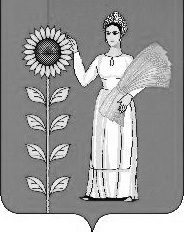 